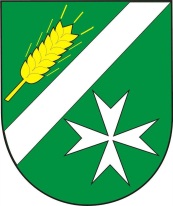 Jihomoravský krajMedlovice č. p. 12,  682 01 Vyškov		Zveřejňování podle zákona č. 250/2000 Sb., o rozpočtových pravidlech územních rozpočtů, v platném zněníVšechny dokumenty rozpočtového hospodaření obce Medlovice byly zveřejněny do 30 dnů od jejich schválení a jsou dostupné na webové adrese:http://www.medlovice.cz Do listinné podoby těchto dokumentů je možné nahlédnout v úředních hodinách v kanceláři Obecního úřadu Medlovice. Název dokumentuRozpočet obce Medlovice na rok 2022 - návrhRozpočet obce Medlovice na rok 2022 - schválenýZávěrečný účet obce Medlovice za rok 2021 - návrhZávěrečný účet obce Medlovice za rok 2021 - schválenýStřednědobý výhled rozpočtu obce Medlovice na období 2023 – 2025 - návrhStřednědobý výhled rozpočtu obce Medlovice na období 2023 – 2025 - schválenýRozpočtová opatření vztahující se k danému rozpočtovému rokuRozpočet Mateřské školy Medlovice na rok 2022 - návrhRozpočet Mateřské školy Medlovice na rok 2022 - schválenýStřednědobý výhled rozpočtu Mateřské školy Medlovice na léta 2023 - 2024 - návrhStřednědobý výhled rozpočtu Mateřské školy Medlovice na léta 2023 - 2024 - schválený